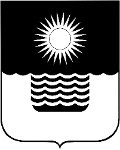 Р Е Ш Е Н И Е ДУМЫ МУНИЦИПАЛЬНОГО ОБРАЗОВАНИЯГОРОД-КУРОРТ ГЕЛЕНДЖИКот 26 января 2017 года 	                    		                                            № 555г. ГеленджикО внесении изменения в решение Думы муниципального образования город-курорт Геленджик от 29 апреля 2016 года №424 «О дополнительной мересоциальной поддержки в виде предоставления  бесплатнойподписки на отдельные периодические печатные изданияотдельных категорий граждан, постоянно проживающихна территории муниципального образования город-курорт Геленджик»(в редакции решения Думы муниципального образования город-курорт Геленджик от 27 мая 2016 года №435) Руководствуясь статьями 16, 35 Федерального закона от 6 октября              2003 года № 131-ФЗ «Об общих принципах организации местного самоуправления в Российской Федерации» (в редакции Федерального закона от 3 июля  2016 года №298-ФЗ), статьями 8, 27, 70 Устава муниципального образования город-курорт Геленджик, Дума муниципального образования город-курорт Геленджик р е ш и л а:1. Внести  в решение Думы муниципального образования город-курорт Геленджик от 29 апреля 2016 года №424 «О дополнительной мере социальной поддержки в виде предоставления бесплатной подписки на отдельные периодические печатные издания отдельных категорий граждан, постоянно проживающих на территории муниципального образования город-курорт Геленджик» (в редакции решения Думы муниципального образования город-курорт Геленджик от 27 мая 2016 года №435) следующее изменение:в пункте 1 решения слова «многодетных семей» заменить словами «малоимущих многодетных семей, имеющих право на получение государственной социальной помощи».2.  Опубликовать настоящее решение в Геленджикской городской газете «Прибой».3. Решение вступает в законную силу со дня его официального опубликования и распространяет свое действие на правоотношения, возникшие с 1 января 2017 года.Глава муниципального образованиягород-курорт Геленджик				                                В.А. ХрестинПредседатель Думымуниципального образованиягород-курорт Геленджик				                           В.В. Рутковский